北京体育大学竞技体育学院2024 年硕士研究生招生复试方案及细则按照《北京体育大学关于做好 2024 年硕士研究生招生复试相关工作的通知》精神，制定本 学院的复试工作方案。一、专业复试考核方式网络远程复试+线下复试面试。二、专业理论考核（10分）复试考核内容分值如下表所示：复试小组在评分表上打分时，按照 10 分满分（保留小数点后 1 位）进行评分。考核内容：专业理论考核是由专家根据专业研究方向（或研究领域）的特点提出相关的学术问题和综合素养问题，请复试者根据问题作答。考核目的：在于考核复试者是否具有扎实的专业理论知识以及对问题的全方位分析能力和较好的语言表达能力。要求回答内容能体现出复试者具有一定的专业素养和一定的科研思维能力，思路清晰，逻辑严密，言之有据，且语言表达流畅顺达。考核方式：网络远程面试+线下复试面试（乒羽网、体操、重竞技）。评分标准：满分为 10 分三、专业技能考核（10 分）考核内容：分为两部分。A.专项技能的讲解及示范。B.专项基本技术和专项综合技术展示。考核目的：考核复试学生专项动作技术规格、讲解及示范能力；专项技术水平、实践应用能力以及运动成绩水平。考核方式：网络远程面试+线下复试面试。评分标准：满分为10 分。四、外语专业水平考核（10 分） 1.考核内容：口语、听力。考核目的：主要考核复试考生的专业外语语言表达能力， 由复试考核小组组织实施，以各专业研究方向特点为主要依据制定考核问题或情景设计，考查考生专业外语听力和语言表达能力。考试方式：网络远程面试+线下复试面试（乒羽网、体操、重竞技）。评分标准：满分为10 分。五、科研考核（不计入复试成绩）在面试过程中，考生简要概述自身的科研经历，有无发表论文等，科研考核不计入复试成绩，但可作为同等条件优先录取的条件。六、思政考核（不占分值）对考生思想政治素质和品德方面进行考查，客观评价，并根据考生回答情况选择合格/不合格 ；如评为不合格，则一票否决，考生面试成绩为零。七、复试细则及评分标准详见各专业研究方向（或专项）复试考核小组工作方案（详见附件）。八、学院公布接待考生咨询邮箱附件 1北京体育大学竞技体育学院乒乓球教研室2    2024 年硕士研究生招生复试实施细则一、复试方式线下现场复试，考生需自备运动装备，按照秘书要求进行复试。复试时间:  2024年 3 月 23日（周六）上午 8:30，复试地点：网球综合馆一层。二、复试内容复试内容包括专业理论考核、专业技能考核、外语水平考核、思想政治素质和品德考核等 4 个部分。专业理论考核专业理论考核主要考查考生对乒乓球基础和专项理论掌握情况。专业技能考核专业技能考核主要考查对乒乓球技能掌握情况。考核内容：30 分钟 11 分升降级实战比赛。外语水平考核外语水平测试主要基础及专项外语掌握情况。考生抽取试题后，根据考官提问，进行英语回答。各位专家根据考核标准对考生的口语和听力能力进行打分。思想政治素质和品德考核思政题目由马克思主义学院统一命题，复试时随机抽选。考生根据抽中的思政考核题目进行回答，考核人员根据考生回答情况选择合格/不合格。思政考核不占分值，如评为不合格，则一票否决，考生面试成绩为零。三、复试流程复试人员提前十分钟于网球综合馆外集合，复试组长宣读考试要求及考试程序。考核人员和相关考生进入指定区域，并准时开始考试。考试时考生随机抽取理论与英语题目进行回答，最后进行思政问题回答，每人时间不超过 15 分钟；4、考生理论考试后在备考二区等待，全体考生理论考核结束后统一进行技能考核，技能考核结束后统一离开考场和校园。四、考核标准五、未尽事宜，以学校公布的各项文件要求为准。六、学院接受考生咨询工作人员、电话和电子邮箱乒乓球教研室：郭老师  电话:18810363347；邮箱:guonan0811@163.com;附件 2北京体育大学竞技体育学院羽毛球教研室2024 年硕士研究生招生复试实施细则一、复试方式线下现场复试，考生需自备运动装备，按照秘书要求进行复试。复试时间：2024 年  3 月 24日（周日）上午 8:00，复试地点：北京体育大学体育馆。二、复试内容复试内容包括专业理论考核、专业技能考核、外语水平考核、思想政治素质和品德考核等 4 个部分。专业理论考核专业理论考核主要考查考生羽毛球专项教学、科研等理论知识掌握情况。专业技能考核专业技能考核主要考查技战术运用能力。学术型研究生考核内容：（1）1 分钟全场六点步法。（2）5 分钟全场技战术运用能力。专业型研究生考核内容：实战考核外语水平考核外语水平测试羽毛球相关英语能力掌握情况。考生抽取试题后，根据考官提问，进行英语回答。各位专家根据考核标准对考生的口语和听力能力进行打分。思想政治素质和品德考核思政题目由马克思主义学院统一命题，复试时随机抽选。考生根据抽中的思政考核题目进行回答，考核人员根据考生回答情况选择合格/不合格。思政考核不占分值，如评为不合格，则一票否决，考生面试成绩为零。三、复试流程四、考核标准五、未尽事宜，以学校公布的各项文件要求为准。六、学院接受考生咨询工作人员、电话和电子邮箱羽毛球教研室 ：冷老师 电话：13811137110邮箱：lbihh@sina.com附件 3北京体育大学竞技体育学院网球教研室2024 年硕士研究生招生复试实施细则一、复试方式线下现场复试，考生需自备运动装备，按照秘书要求进行复试。二、复试时间和地点时间：2024 年 3 月 23 日（周六）上午 8：30和下午13:30，地点：网球综合训练馆三层三、复试内容复试内容包括专业理论考核、专业技能考核、外语水平考核、思想政治素质和品德考核 4 个部分。专业理论考核专业理论考核主要考查考生是否具有扎实的专业理论知识以及对问题的全方位分析能力和较好的语言表达能力情况。专业技能考核专业技能考核主要考查考生网球技术击球的稳定性、精准度、力量和移动能力的情况。考核内容：ITN 技术水平测试3.外语水平考核外语水平考核主要考查考生的专业外语听力和语言表达能力情况。考生抽取试题后，根据考官提问，进行英语回答。4.思想政治素质和品德考核思政题目由马克思主义学院统一命题，复试时随机抽选。考生根据抽中的思政考核题目进行回答，考核人员根据考生回答情况选择合格/不合格。思政考核不占分值，如评为不合格，则一票否决，考生面试成绩为零。四、复试流程复试人员提前十分钟于球馆外集合，复试组长宣读考试要求及考试程序。考核人员和相关考生进入指定区域，并准时开始考试。考试时考生随机抽取理论与英语题目进行回答，最后进行思政问题回答，每人时间不超过 15 分钟；4、考生理论考试后在备考二区等待，全体考生理论考核结束后统一进行技能考核，技能考核结束后统一离开考场和校园。5.考试内容顺序：专业理论，专业外语，思想政治，专业技能。五、考核标准专业技能（200 分）1.ITN 技术水平测试方法和评分标准：底线击球深度测试：10 个交替的正、反手落地球；网前截击深度测试：8 个交替的正、反手截击；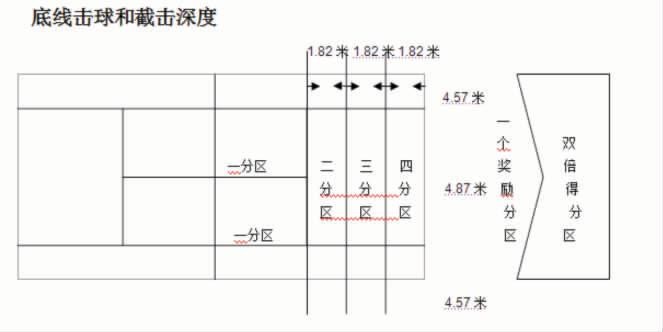 底线击球精准度测试：6 个交替的底线正、反手直线，6 个交替的底线正、反手斜线；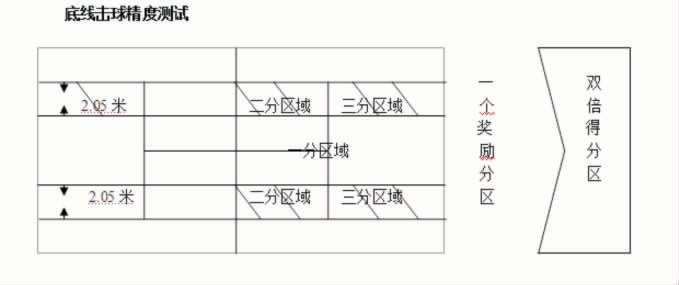 发球测试：总共发 12 个球，4 个目标区，每个目标区发3 个球；二发（如果一发失误）得分只能记一发可得分数的 50%；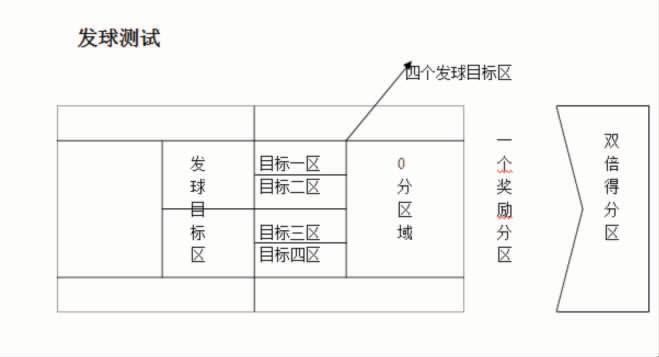 灵敏度测试：5 点跑动；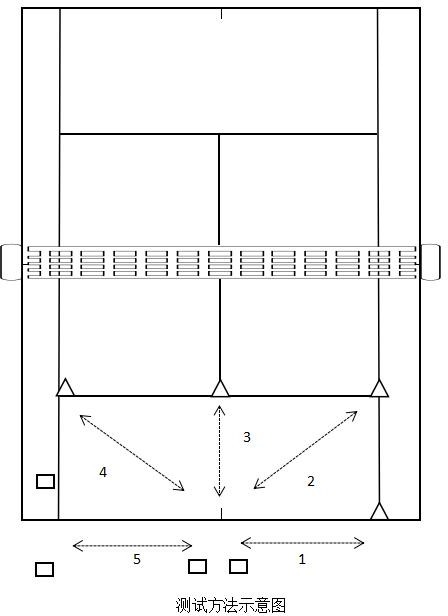 2、计分方法：1）首先根据考生 ITN 技术水平测试实际得分进行名次排名，然后再根据名次排名计算成绩得分。成绩得分=（N-R+1）/N*80+120；其中 N 为总人数，R 为名次。男、女分别进行名次排名。专业理论(200 分）考核内容：由专家根据专业研究方向或研究领域的特点提出相关的学术问题和综合素养问题，请复试者根据问题作答。1、考核标准：优（8.6-10 分）：专业知识扎实、分析能力和表达能力优秀。良（7.6-8.5 分）：专业知识、分析能力和表达能力良好。中（6.0-7.5 分）：专业知识、分析能力和表达能力一般。差（0-5.9 分）：专业知识、分析能力和表达能力较差。外语水平（100 分）1、考核内容：听力、口语。2、考核标准：优（8.6-10 分）：英语听力、发音、表达能力优秀。良（7.6-8.5 分）：英语听力、发音、表达能力良好。中（6.0-7.5 分）：英语听力、发音、表达能力一般。差（0-5.9 以下）：英语听力、发音、表达能力较差。六、未尽事宜，以学校公布的各项文件要求为准。七、学院接受考生咨询工作人员、电话和电子邮箱。网球教研室王老师，电话：13521675329；邮箱：wqyl@bsu.edu.cn 附件 4北京体育大学竞技体育学院重竞技教研室2024 年硕士研究生招生复试实施细则一、复试方式线下现场复试，考生需自备运动装备，按照秘书要求进行复试。复试时间：2024 年 3 月 23 日（周六）上午 8:30，下午 13:30；复试地点：跆拳道训练馆。二、复试内容复试内容包括专业理论考核、专业技能考核、外语水平考核、思想政治素质和品德考核等 4 个部分。专业理论考核专业理论考核主要考查考生的专业理论知识以及对问题的全方位分析能力和语言表达能力情况。专业技能考核专业技能考核主要考查考生专项动作技术规格、讲解及示范能力；专项技术水平、实践应用能力以及运动成绩水平情况。考核内容 1：专项技能的讲解及示范。考核内容 2：专项基本技术和专项综合技术展示。3.外语水平考核外语水平测试主要考生的专业外语听力和语言表达能力情况。考生抽取试题后，根据考官提问，进行英语回答。各位专家根据考核标准对考生的口语和听力能力进行打分。4.思想政治素质和品德考核思政题目由马克思主义学院统一命题，复试时随机抽选。考生根据抽中的思政考核题目进行回答，考核人员根据考生回答情况选择合格/不合格。思政考核不占分值，如评为不合格，则一票否决，考生面试成绩为零。三、复试流程考生提前 10 分钟进入候考室，复试组长宣读考试要求及考试程序。考生在候考室秘书的组织下进行随机抽号上场。考生进入考场，随机抽取复试试题，进行考试。考生完成一个单元的复试后，在候考室秘书的组织下进入第二候考室。5.考生完成复试后，立即离开考场、学校。四、考核标准五、未尽事宜，以学校公布的各项文件要求为准。六、学院接受考生咨询工作人员、电话和电子邮箱。重竞技教研室：熊老师 电话：13269595415邮箱：53232184@qq.com附件 5北京体育大学竞技体育学院体操教研室2024 年硕士研究生招生复试实施细则一、复试方式线下现场复试，考生需自备运动装备，按照秘书要求进行复试。复试时间：2024 年 3 月 23 日（周六）上午 8:30 复试地点：北体操馆二、复试内容复试内容包括专业理论考核、专业技能考核、外语水平考核、思想政治素质和品德考核等 4 个部分。专业理论考核专业理论考核主要考查考生专业理论知识水平情况，逻辑思维分析能力和语言表达能力等。专业技能考核专业技能考核主要考查专项综合技能情况。考核内容 1：专项身体素质，柔韧：原地搬腿侧平衡（男子）、原地燕式平衡 3 秒钟（女子）； 坐位分腿体前屈。力量：原地分腿支撑 3 秒钟；俯卧撑 10 次。 技术动作：原地倒立 10 秒钟或靠倒立20 秒钟；原地跳转360°,  做3 次。考核内容 2：完成规定动作，技巧：侧手翻、倒立前滚翻；单杠：翻身上、支撑后摆下。双杠：支撑前摆下。考核内容3： 自选动作展示，能够展示个人的专项训练水平和技术动作完成能力。考核内容 4：考试展示科研成果、运动成绩、获奖证书等书面材料。外语水平考核外语水平测试主要考查考生专业外语读、听、翻译能力情况。考生抽取试题后，根据考官提问，进行英语回答。各位专家根据考核标准对考生的口语和听力能力进行打分。思想政治素质和品德考核思政题目由马克思主义学院统一命题，复试时随机抽选。考生根据抽中的思政考核题目进行回答，考核人员根据考生回答情况选择合格/不合格。思政考核不占分值，如评为不合格，则一票否决，考生面试成绩为零。三、复试流程考生提前 15 分钟进入候考室，复试组长宣读考试要求及考试程序。考生在候考室秘书的组织下进行排序上场。考生进入考场，随机抽取复试试题，进行考试。考生完成复试后，立即离开考场、学校。考试内容顺序：专业理论，专业外语，思想政治，专业技能。四、考核标准五、未尽事宜，以学校公布的各项文件要求为准。六、学院接受考生咨询工作人员、电话和电子邮箱。体操教研室：冷老师        电话：15210908016邮箱：2934729618@qq.com 附件 6北京体育大学竞技体育学院运动训练学教研室2024 年硕士研究生招生复试细则一、复试方式线上复试，按照秘书要求进行复试。复试时间：2024 年  3 月 23日（周六）下午 13:30；复试地点：线上复试。二、专业理论考核(10分)主要考察复试者对运动训练学概念、原理、方法等基本理论和学术前沿的掌握程度。根据考生回答问题的准确程度、知识的广度、逻辑层次清晰程度、语言表达水平确定考生分数。优（8.6 分-10 分）：理论知识掌握扎实，回答问题准确，思路清晰，逻辑严谨，层次条理鲜明，语言表达流畅；良（7.6-8.5 分）：理论知识掌握比较扎实，回答问题比较准确，思路比较清晰，逻辑比较严谨，层次条理比较鲜明，语言表达比较流畅；中（6-7.5 分）：理论知识掌握基本扎实，回答问题基本准确，思路基本清晰，逻辑基本严谨，层次条理基本鲜明，语言表达基本流畅；差（5.9 分以下）：理论知识掌握不扎实，回答问题不准确，思路不清晰，逻辑不严谨，层次条理不鲜明，语言表达不流畅。三、专业技能考核(10分)主要考察复试者运用训练相关理论发现问题、分析问题和解决问题的能力。根据考生回答问题时应用训练理论与方法的准确程度、分析问题的逻辑、思维的敏捷程度以及语言表达水平确定考生分数。优（8.6 分-10 分）：理解问题清楚，分析问题全面，理论应用恰当思路清晰，逻辑严谨，层次条理鲜明，语言表达流畅；良（7.6-8.5 分）：理解问题比较清楚，分析问题比较全面，理论应用比较恰当，思路比较清晰，逻辑比较严谨，层次条理比较鲜明，语言表达比较流畅；中（6-7.5 分）：理解问题基本清楚，分析问题基本全面，理论应用基本恰当，思路基本清晰，逻辑基本严谨，层次条理基本鲜明，语言表达基本流畅；差（5.9 分以下）：理解问题不清楚，分析问题不全面，理论应用不恰当，思路不清晰，逻辑不严谨，层次条理不鲜明，语言表达不流畅。四、外语水平测试 (10分)复试者朗读抽到的一段英文，并用英语回答考官的问题。主要考察复试者英语的听、说、读、译等能力，专家通过考生回答问题的准确程度、表达流畅程度、思维敏捷程度来确定考生分数。优（8.6 分-10 分）：读音准确、表达流畅、理解题目内容、思路清晰；良（7.6-8.5 分）：读音比较准确、表达比较流畅、较好理解题目内容、思路比较清晰；中（6-7.5 分）：读音基本准确、表达基本流畅、基本理解题目内容、思路基本清晰；差（5.9 分以下）：读音不准确、表达不流畅、不能很好理解题目内容、思路不清晰。五、思政考核（不占分值）对考生思想政治素质和品德方面进行考查，客观评价，并根据考生回答情况选择合格/不合格注：思政考核不占分值，如评为不合格，则一票否决，考生面试成绩为零。六、专业复试工作程序提前向考生说明复试流程，抽取复试顺序签。（请考生至少提前十分钟到达腾讯会议室）开始面试。考生按顺序分别抽取专业理论、专业技能及英语试题，并即刻开始回答。答题顺序为专业理论、专业技能、英语、思政考核。3.考生按顺序依次面试（每位考生约 20 分钟）。七、未尽事宜，以学校公布的各项文件要求为准。八、学院接受考生咨询工作人员、电话和电子邮箱。训练学教研室：刘老师    电话：18800101779 邮箱： lrd5156@bsu.edu.cn 复试专业研究方向（或专项）运动项目复试方式040303 体育教育训练学运动训练基本原理与方法无线上远程040303 体育教育训练学045201 体育教学045202 运动训练运动项目教学训练原理与方法运动项目教学理论与方法运动项目训练理论与方法乒乓球、羽毛球、网球、重竞技、体操线下现场考核内容思想政治素质和品德专业理论专业技能外语水平(含听力和口语)分值(满分 500 分)合格/不合格200 分200 分100 分等级优良中差回答问题时回答问题时内回答问题时内回答问题时内内容正确，容较正确，知容基本正确，知容不正确，知识知识全面，识较全面，专识不太全面，专不全面，专业素专业素养和业素养和科研业素养和科研养和科研思维科 研 思 维思维能力较思维能力一般，能力差，思路不标准能力强，思强，思路 较清思路不太清晰，清晰，逻辑不严路 清晰，逻晰，逻辑较严逻辑不太严密，密，且语言表达辑严 密，且密，且语言表且语言表达能能力差。语言表	达达能力较强。力一般。能力强。分值8.6-10分7.6-8.5 分6.0-7.5 分5.9 分以下等级优良中差专项技能动作专项技能动作专项技能动作讲专项技能动作讲解内容全讲解内容较全解内容基本全讲解内容不全面、清晰、合面、较清晰、面、基本清晰、面、不清晰、理、示范正确较合理、示范基本合理、示范不合理、示范专项技术动作较正确。基本正确。不正确。正确、熟练、专项技术动作专项技术动作基专项技术动作协 调、规范较为正确、较本正确、基本熟不正确、不熟标准综合技能规熟练、较协练、基本协调、练、动作完成范、 连贯、全调、较规范。基本规范。质量差。面，训练水平综合技能较规综合技能基本规综合技能不规高，运动成绩范、较连贯、范、基本连贯、范、不连贯、优异。较全面，训练基本全面训练水不全面 训练水平较高，运平一般，运动成水差，运动成动成绩较优绩一般。绩差。异。分值8.6-10分7.6-8.5 分6.0-7.5 分5.9 分以下等级优良中差回答问题时流回答问题时较回答问题时基回答问题时不标准利，发音准流利，发音较本流利，发音不流利，发音不准确，逻辑性强，准 确，逻辑性太准确，逻辑性确，逻辑性差，内容正确。较强， 内容较一般，内基本正内容不正确。正确。确。分值8.6-10分7.6-8.5 分6.0-7.5 分5.9 分以下运动训练学教研室：刘老师lrd5156@bsu.edu.cn重竞技教研室 ：熊老师53232184@qq.com网	球教研室：王老师wqyl@bsu.edu.cn乒乓球教研室 ：郭老师guonan0811@163.com羽毛球教研室 ：冷老师lbihh@sina.com体	操教研室 ：冷老师2934729618@qq.com专业名称研究方向运动项目040303 体育教育训练学运动项目教学训练研究乒乓球045201 体育教学体育教学方法与应用乒乓球045202 运动训练运动项目训练方法与应用乒乓球复试内容考核标准（十分制得分）专业理论（200 分）优（8.6-10 分）：专业知识扎实、分析能力和表达能力优秀。良（7.6-8.5 分）：专业知识、分析能力和表达能力良好。中（6.0-7.5 分）：专业知识、分析能力和表达能力一般。差（5.9 分以下）：专业知识、分析能力和表达能力较差。1.优（8.6-10 分）：动作规范、技术全面，比赛能力突出，成绩优秀。专业技能2.良（7.6-8.5 分）：技术动作基本规范，比赛能力较好，成绩良好。（200 分）3.中（6.0-7.5 分）：技术动作一般，比赛表现不够突出，成绩中等。4.差（5.9 分以下）：技术动作较差，比赛能力与成绩差。1.优（8.6-10 分）：英语听力、发音、表达能力优秀。外语水平2.良（7.6-8.5 分）：英语听力、发音、表达能力良好。（100 分）3.中（6.0-7.5 分）：英语听力、发音、表达能力一般。4.差（5.9 分以下）：英语听力、发音、表达能力较差。专业名称研究方向运动项目040303 体育教育训练学运动项目教学训练研究羽毛球045201 体育教学体育教学方法与应用羽毛球045202 运动训练运动项目训练方法与应用羽毛球序号时间内容18:00考生进入北京体育大学体育馆28:10集合由主考官宣布考试规则和注意事项38:15专业型考生进行比赛抽签48:30学术型考生进行全场步法和全场技战术运用能力考核510:00专业技能考核结束后，在体育馆 112会议室进行专业理论考核、外语、思想政治素质和品德考核。复试内容考核标准（十分制得分）专业理论（200 分）优（8.6-10 分）：专业知识扎实、分析能力和表达能力优秀。良（7.6-8.5 分）：专业知识、分析能力和表达能力良好。中（6.0-7.5 分）：专业知识、分析能力和表达能力一般。差（5.9 分以下）：专业知识、分析能力和表达能力较差。专业技能（200 分）优（8.6-10 分）：动作规范、技术全面，比赛能力突出，成绩优秀。良（7.6-8.5 分）：技术动作基本规范，比赛能力较好，成绩良好。中（6.0-7.5 分）：技术动作一般，比赛表现不够突出，成绩中等。差（5.9 分以下）：技术动作较差，比赛能力与成绩差。外语水平（100 分）优（8.6-10 分）：英语听力、发音、表达能力优秀。良（7.6-8.5 分）：英语听力、发音、表达能力良好。中（6.0-7.5 分）：英语听力、发音、表达能力一般。差（5.9 分以下）：英语听力、发音、表达能力较差。专业名称研究方向运动项目040303 体育教育训练学运动项目教学训练研究网球045201 体育教学体育教学方法与应用网球045202 运动训练运动项目训练方法与应用网球时间4039383736353433323130292827262524232221201918171615得分1234567891011121314151618192126323945526176分数标准（女）57-7980-108109-140141-171172-205206-230231-258259-303304-344345-430分数标准（男）75-104105-139140-175176-209210-244245-268269-293294-337338-362363-430ITN 等级ITN10ITN9ITN8ITN7ITN6ITN5ITN4ITN3ITN2ITN1专业名称研究方向运动项目040303 体育教育训练学运动项目教学训练研究重竞技045201 体育教学体育教学方法与应用重竞技045202 运动训练运动项目训练方法与应用重竞技复试内容考核标准（十分制得分）专业理论（200 分）优（8.6-10 分）：专业知识扎实、分析能力和表达能力优秀。良（7.6-8.5 分）：专业知识、分析能力和表达能力良好。中（6.0-7.5 分）：专业知识、分析能力和表达能力一般。差（5.9 分以下）：专业知识、分析能力和表达能力较差。专业技能（200 分）优（8.6-10 分）：技术规范、优秀的协调性和具有超强的个人运动技能。良（7.6-8.5 分）：技术基本规范，良好的协调性和良好的个人运动技能。中（6.0-7.5 分）：技术一般，协调性一般，个人运动技能一般。差（5.9 分以下）：技术较差，协调性较差，个人运动技能较差。外语水平（100 分）优（8.6-10 分）：英语听力、发音、表达能力优秀。良（7.6-8.5 分）：英语听力、发音、表达能力良好。中（6.0-7.5 分）：英语听力、发音、表达能力一般。差（5.9 分以下）：英语听力、发音、表达能力较差。专业名称研究方向运动项目040303 体育教育训练学运动项目教学训练研究体操045201 体育教学体育教学方法与应用体操045202 运动训练运动项目训练方法与应用体操复试内容考核标准（十分制得分）专业理论（200 分）优（8.6-10 分）：专业知识扎实、分析能力和表达能力优秀。良（7.6-8.5 分）：专业知识、分析能力和表达能力良好。中（6.0-7.5 分）：专业知识、分析能力和表达能力一般。差（5.9 分以下）：专业知识、分析能力和表达能力较差。专业技能（200 分）优（8.6-10 分）：技术规范、优秀的协调性和具有超强的个人运动技能。良（7.6-8.5 分）：技术基本规范，良好的协调性和良好的个人运动技能。中（6.0-7.5 分）：技术一般，协调性一般，个人运动技能一般。差（5.9 分以下）：技术较差，协调性较差，个人运动技能较差。外语水平（100 分）优（8.6-10 分）：英语听力、发音、表达能力优秀。良（7.6-8.5 分）：英语听力、发音、表达能力良好。中（6.0-7.5 分）：英语听力、发音、表达能力一般。差（5.9 分以下）：英语听力、发音、表达能力较差。专业名称研究方向运动项目040303体育教育训练学运动训练基本原理与方法无